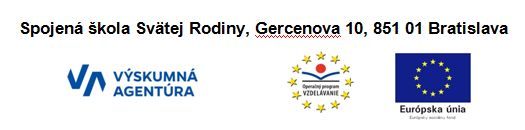 Formuláre – Pracovný listV jazyku HTML máme viacero typov formulárov, ktoré môžeme odoslať ďalej. Vyhodnocovanie formulárov sa robí v programovacom jazyku, my si aspoň ukážeme ich tvorbu.Začiatok oblasti formulára začína tagom <form> . Je to párový tag, takže na konci ho treba aj ukončiť. Uzatvára skupinu ovládacích polí do jedného formulára, ktorý bude odoslaný naraz. Form má viacero atribútov. Spomenieme si niektoré:
Action – Obvykle obsahuje nejaký skript PHP. Môže obsahovať aj odkaz na nejakú ďalšiu html stránku, ktorá sa zobrazí po odoslaní formulára.Method – Spôsob odosielania dát. Prednastavenou metódou tohto atribútu je Get – Dáta sa posielajú ako súčasť URL adresy. Neodporúča sa používať pri posielaní dôležitých údajov ako napríklad hesiel. Druhou metódou je Post – zabalí odoslané dáta a odosiela ich nezávisle, takže ich nie je vidieť. Target – Ako pri odkazoch slúži na určenie cieľového okna alebo rámu, v ktorom bude odkaz po odoslaní tlačidla zobrazený. Jeho hodnoty môžu byť _self, _blank, _top, _parent, alebo meno rámu alebo okna (vyskúšajte si)Vo vnútri formuláru nasleduje popis vstupných polí, ktoré budú zobrazené. Robia sa pomocou tagov <input>, <select> a <textarea>. Príklady jednotlivých polí formulára:INPUTInput je nepárový tag. Dopĺňajú ho jeho atribúty – type, name, value, align... Type  - atribút type nastavuje typ vstupného poľa. Jednotlivé typy si predstavíme nižšie.Name – meno vstupného poľa, zobrazí sa pri odoslaní. Názov môže byť rôzny.Value – hodnota vstupného poľa, zobrazí sa pri odoslaní. Hodnota môže byť rôzna.Align – zarovnanie ako pri obrázkoch. Napr. right, left, center...Odosielacie tlačidlo – používa sa na odoslanie dát formulára.<form action="priklad.html" method="get" target=_blank>
<input type="submit" value="ODOSLAŤ">
</form>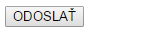 Textové pole – Textové pole, do ktorého môžeme zadávať text. Ak nezadáme value, textové pole bude prázdne.Ďalšie atribúty size – šírka v znakoch, maxlength – najvyšší počet zadaných znakov<form action="skript.php" method="get" target=_blank>
<input type="text" name="text" value="TEXTOVÉ POLE">
</form>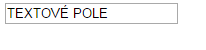 Textové pole na heslo – namiesto textu sa zobrazia hviezdičky. Value však zaznamenáva text. Ďalšie atribúty môžu byť ako pri klasickom textovom poli.<form action="skript.php" method="get" target=_blank>
<input type="password" name="heslo" >
</form>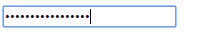 Prepínač (radio) – slúži na výber jednej možnosti z viacero ponúkaných. Správne funguje, ak sú mená jednotlivých prvkov rovnaké a value sú rôzne. Popis jednotlivých prepínačov, ktorý sa zobrazí na stránke píšeme ako jednoduchý text. Ak zadáme niektorému prvku hodnotu checked, tak bude označený.<form action="skript.php" method="get" target=_blank>
Ktorú farbu máš najradšej?</br>
<input type="radio" name="prepinac" value="modra">Modrú</br>
<input type="radio" name="prepinac" value="cervena">Červenú</br>
<input type="radio" name="prepinac" value="ziadna" >Žiadnu</br>
</form>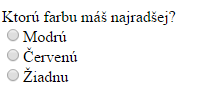 Výberový formulár (checkbox) - slúži na výber viacerých možnosti naraz. Správne funguje, ak sú mená jednotlivých prvkov rovnaké a value sú rôzne. Popis jednotlivých prvkov checkboxu, ktorý sa zobrazí na stránke píšeme ako jednoduchý text. Ak zadáme niektorému prvku hodnotu checked, tak bude zaškrtnutý.<form action="skript.php" method="get" target=_blank>
Ktoré farby máš rád?</br>
<input type="checkbox" name="vyber" value="modra">Modrá</br>
<input type="checkbox" name="vyber" value="cervena">Červená</br>
<input type="checkbox" name="vyber" value="ziadna" >Žltá</br>
</form>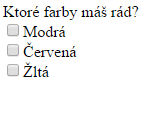 Tlačidlo reset – zmaže všetky prvky, ktoré sme označili alebo vypísali a nastaví prednastavené hodnoty. <form action="skript.php" method="get" target=_blank>
<input type="reset" name="reset" value="Zmaž">
</form>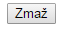 SELECTSelect je ďalším z typov polí formulára. Je to párový tag, preto je potrebné ho ukončovať. Tento typ zobrazí obdĺžnik s ponukou možností alebo rolovacie menu, ktoré zobrazí možnosti po rozkliknutí.Jeho obsah tvoria prvky, ktoré sú zahrnuté v prvkoch <option>Základné atribúty tagu select sú name, multiple, size.. Name – meno ako pri ostatných typoch polí.Multiple – umožní výber viacerých možností pri stlačení klávesy Ctrl.Size – počet zobrazených riadkov v SelecteOption – je to nepárový tag (môže sa zadávať aj párovo), ktorý tvorí položku výberu. Musí byť vo vnútri selectu, ináč nefunguje. Príklad rolovacieho selectu:<form action="skript.php" method="get" target=_blank>
Vyber si farbu auta: </br>
<select name="FARBY" size=1>
<option value="mod">modrá</option>
<option value="cer">červená</option>
<option value="str">strieborná</option>
</select>
</form>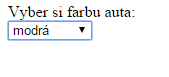 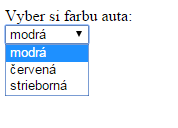 Príklad obdlžníkového selectu so zobrazením dvoch prvkov naraz a možnosťou výberu viacerých prvkov. V príklade sme použili aj atribút selected, ktorý dopredu vyberie jeden prvok:<form action="skript.php" method="get" target=_blank >
Vyber si farbu auta: </br>
<select name="FARBY" size=2 multiple>
<option value="mod">modrá</option>
<option value="cer">červená</option>
<option value="str" selected="selected">strieborná</option><option value="cie">čierna</option>
</select>
</form>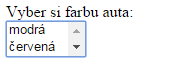 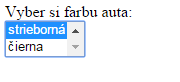 Pri selecte môžeme dať skupine prvkov aj nadpis. Na to nám slúži párový tag optgroup, ktorý obsahuje atribút label. Potom môže select vyzerať takto: <form action="skript.php" method="get" target=_blank >
<select name="FARBY" size=5 multiple>
<optgroup label="Vyber farbu auta:">
<option value="mod">modrá</option>
<option value="cer">červená</option>
<option value="str" selected="selected">strieborná</option>
<option value="cie">čierna</option>
</select>
</form>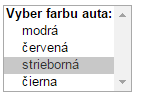 Optgroup sa dá využiť aj pri selectoch s väčším počtom prvkov, kde sa dajú zgrupovať do jednotlivých častí. Napríklad zaradenie štátov do jednotlivých kontinentov:<form action="skript.php" method="get" target=_blank >
<select name="staty" size=9 multiple>
<optgroup label="Európa">
<option value="slovenko">Slovensko</option>
<option value="cesko">Česko</option>
<optgroup label="Ázia">
<option value="jap">Japonsko</option>
<option value="mal">Malajzia</option>
<optgroup label="Južná Amerika">
<option value="kol">Kolumbia</option>
<option value="arg">Argentína</option>
</select>
</form>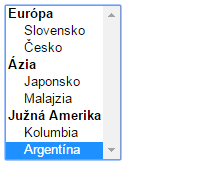 TEXTAREAĎalším prvkom formulárov môže byť rozsiahle vstupné pole na text. Je to párový tag. Nemá hodnotu value, odosiela sa hodnota, ktorá je zadaná v poli.Má viacero atribútov, spomenieme si niektoréName – meno ako pri ostatných prvkoch formulára (text)Cols – Šírka poľa v znakoch (číslo)Rows – Výška poľa v riadkoch (číslo)Readonly – obsah poľa bude iba na čítanie, nebude sa dať meniť (bez hodnoty)Maxlength – maximálny počet znakov v poli (číslo)Wrap – zalamovanie slov a riadkov (hard, soft, off)Príklad textového poľa:<form action="skript.php" method="get" target=_blank >
<textarea name="textovepole" cols="50" rows="8" maxlength=400>
TEXT, KTORÝ BUDE ZOBRAZENÝ V TEXTAREA
</textarea>
</form>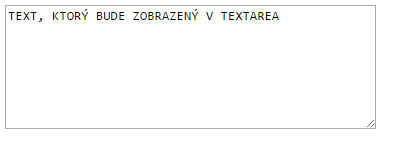 